هوالابهی - ای مؤمن به جمال قدم حضرت احديّت و سلطان…حضرت عبدالبهاءاصلی فارسی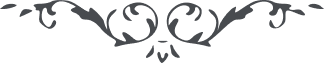 ١١٤ هوالابهی ای مؤمن به جمال قدم حضرت احديّت  و سلطان ربوبيّت بر عرش عظمت     استقرار يافت و به جميع اسماء و صفات تجلّی و بر سرير الوهيّت جلوس     فرمود و صلای عامّ داد. سرير در اين مقام مراد امر الهی است و شريعت     ربّانی و کور عظيم و عصر مجيد و جلوس عبارت از ظهور و بروز و سطوع و     اشراق و حضوراست . جمعی را جبين چون نور مبين مزيّن از پرتو اشراق     گشت و حزبی را اين نور سحر سحر مستمرّ آمد سبحان الله‌ اشراق اشراق     واحد و طلوع طلوع واحد و مجلّی مجلّی واحد و لکن تأثير بر دو قسم و ننزّل     من‌ القرآن ما هو شفاء للمؤمنين و لا يزيد الظّالمين‌ الّا خساراً و البهآء عليک  . ع ع 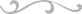 